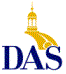 John Gillispie, Chief Operating Officer, ITEITE EDUCATION NEWS   March/April 2005                                                                                    Page 1ITE Excel class is now 1 day, $80,	and you get the same great Element K student manual that you always get with the ITE Excel and Access classes.  The Element K student manual comes with a glossary, table of context, indexing, and student disc of all classroom files.Did you know…in Microsoft Word, that typing a colon : then a dash – then a closing paran ) will produce a single smiley face. .  Type a bunch and you get a bunch..Typing a colon : then a dash – then an opening paran ( will produce a sad face .Now to end this on a happy note.   Difficult People in the WorkplaceCourse Number: COMM0161Overview/Description Do you grind your teeth in frustration each time you have to work closely with someone who drives you batty? Do you have to put up with difficult people at work on a regular basis? Has your physician told you that your blood pressure is at an all-time high? If you answered, "yes" to any of these questions, it's probably time for you to learn to deal with difficult people at the office. This course will guide you in your journey to coping effectively with difficult people. You'll learn step-by-step methods and processes to help you identify difficult people to cope and communicate with them. With the help of this course, you'll no longer have to be frustrated or intimidated by difficult people.Lesson Objectives: Identifying and Coping with Difficult PeopleCoping Strategies for Dealing with Difficult PeopleCommunicating with Difficult PeopleTarget Audience Business professionals, managers, executives, front-line workers Expected Duration 3.5 hours Interested in the above online course. See page 5 of this newsletter.Business Objects class offered	See Page 2 for dates and description.SkillSoft’s SkillPortITE offers online learning with over 1500 IT courses and 20 Interpersonal skill courses.With enrollment to the online courses, you also have access to:Simulations and ExercisesTest Prep ExamsMentoring - 24x7 online mentoring by SkillSoft content expertsResources - Job Aids and SkillBriefsBooks 24x7 Referenceware – Powerful search engine to the complete contents of 100s of reference books.Internet based SkillPort is accessible 24 hours a day, 7 days a week from your Office or Home.An enrollment form and pricing along with an IT course topic list are in this newsletter.  To see the entire list of IT courses and outlines visit www.SkillSoft.com. Direct all Education Comments and Questions to:Bruce Hupke – 281-6984bruce.hupke@iowa.govITE EDUCATION NEWS   March/April 2005                                                                                     Page 2ITE EDUCATION NEWS   March/April 2005                                                                           Page 3:   Excel Level 1  May 11     Excel Level 2  May 25, 26(Please Print)The following signatures indicate approval of the course(s) requested above and understanding of PDS’ cancellation policy.CFN 552-0142  R 5/04InstructionsFill out the following enrollment form and submit.A Username and Password and directions will be issued to you by email.Access to online courses and much more for SkillSoft IT users will be, at anytime, anywhere, 24 hours a day, 7 days a week!*NOTE:	SkillSoft IT users will be on the honor system and will keep their unique username and password private and not give it out to others.User Information  (PLEASE PRINT)Information Technology Path (All online classes) Access Length  (Please check one)Please list single courses belowSignaturesSubmit by Mail or FaxAccess to both IT End-User & Professional Curricula      4 months is $179 or 2 months for $99   Single course pricing below2Instructor Led Training Schedule3March and April CalendarSneak Peek at Future Courses4 & 5Enrollment FormsInstructor led Training Instructor led Training Instructor led Training Access Level 1     In this hands-on course, you’ll design and create databases, tables, queries, forms, and reports.  You'll learn database concepts and terminology.  You'll learn how to design and create a table.  You'll learn how to work with tables and forms, including adding records, modifying table and form design, finding and editing records, deleting and copying records and values, and filtering and sorting records.  You'll learn how to design and use select queries.  You'll learn how to create and use forms for a single table and multiple-tables. You'll learn how to create and use reports.  You'll learn how to create and maintain a database.  You’ll learn rules for database design, including an introduction to table relationships.  You will examine a database with design flaws and make corrections.  Exercises and/or wrap-up lessons follow each of the 7 chapters.  This class is self-contained within the award winning ElementK Courseware book.  This book allows you to go over the entire course or portions of the course at anytime.  The book comes complete with a Table of Contents, Glossary, Index, and disc with all course files.             Prerequisite: Basic Windows or similar experienceAccess Level 1$115                       Course: PC801Apr 6                                    7                          Enrollments close:               Mar 25 ‘B’ Level/Learning Center 2Excel Level 1     In this hands-on course you’ll learn the skills you need to create, update, format, print and maintain an Excel spreadsheet.  The class will work with ranges and various functions.  You will create a simple chart sheet and work with an outline structure for a worksheet.  You will also discover how to use an electronic spreadsheet to create basic data reports.  Exercises and/or wrap-up lessons follow each of the 8 chapters.  This class is self-contained within the award winning ElementK Courseware book.  This book allows you to go over the entire course or portions of the course at anytime.  The book comes complete with a Table of Contents, Glossary, Index and disc with all course files.Prerequisite: Basic Windows or similar experienceExcel Level 1$80                         Course: PC701 May 11                        :Enrollments close:               May 2 ‘B’ Level/Learning Center 2Access Level 2     In this hands-on course you’ll learn the skills you need to create, update, format, print and maintain an Excel spreadsheet.  The class will work with ranges and various functions.  You will create a simple chart sheet and work with an outline structure for a worksheet.  You will also discover how to use an electronic spreadsheet to create basic data reports.  Exercises and/or wrap-up lessons follow each of the 8 chapters.  This class is self-contained within the award winning ElementK Courseware book.  This book allows you to go over the entire course or portions of the course at anytime.  The book comes complete with a Table of Contents, Glossary, Index and disc with all course.Prerequisite: Basic Microsoft ACCESS classAccess Level 2$115                       Course: PC811Apr 20                                  21                        Enrollments close:                 Apr 8  ‘B’ Level/Learning Center 2Excel Level 2     In this hands-on course you’ll learn the skills you need to create, modify, and customize Excel charts. You will work with both chart sheets and embedded charts.  Drawing tools will be used to enhance worksheets and charts.  You will use advanced sorting and filtering techniques for locating and managing information.  You will learn the querying capabilities of Excel.  Exercises and/or wrap-up lessons follow each of the 6 chapters.  This class is self-contained within the award winning ElementK Courseware book.  This book allows you to go over the entire course or portions of the course at anytime.  The book comes complete with a Table of Contents, Glossary, Index and disc with all course files. Prerequisite: Basic Microsoft EXCEL class or similar EXCEL experienceExcel Level 2$115                      Course: PC711May 25                                 26                        Enrollments close:              May 16 ‘B’ Level/Learning Center 2Business Objects     This class is taught using ZABO, a downloadable, self-installing version of Business Objects.  ZABO, short for Zero Administration Business Objects, is functionally equivalent to the full-client.  It has an integrated suite of Business Objects modules (InfoView, WebIntelligence Explorer and WebIntelligence Reporter.)  ZABO is a web based report creating and viewing software.  This hands-on course will teach students to create several types of reports.  Included in reports students create are: calculations, sorting, grouping, breaking, conditions, crosstab and bar charts.  Also formatting a report.  Students will learn to send/receive and publish reports.  Students in class will do report drilling.  Step by step workbook included.Prerequisite: Basic Windows or similar experienceBusiness Objects$50                         Course: UT501March 29                   Enrollments close:           March 21 ‘B’ Level/Learning Center 2March 2005March 2005March 2005March 2005March 2005March 2005March 2005March 2005March 2005March 2005March 2005March 2005March 2005SundaySundayMondayMondayTuesdayWednesdayWednesdayWednesdayThursdayFridayFridayFridaySaturday12223444566778999101111111213131414151616161718181819202021212223232324252525262727282829Business Objects30303031April 2005April 2005April 2005April 2005April 2005April 2005April 2005April 2005April 2005April 2005April 2005April 2005April 2005SundayMondayMondayTuesdayTuesdayTuesdayWednesdayThursdayThursdayThursdayFridaySaturdaySaturday1223445556Access Level 17Access Level 17Access Level 17Access Level 18991011111212121314141415161617181819191920Access Level 221Access Level 221Access Level 221Access Level 222232324252526262627282828293030Personnel Development Seminars (PDS)Course Registration Form2004-2005Name:SS #:LastLastLastFirstFirstMIAgency:Classification:Classification:Classification:Work Location:Work Location:Work Phone:Work Phone:Work Phone:E-Mail Address:E-Mail Address:Supervisor’s Name:Supervisor’s Name:Supervisor’s Name:Supervisor’s Phone:Supervisor’s Phone:If NOT a State of  employee, bill training to:If NOT a State of  employee, bill training to:If NOT a State of  employee, bill training to:If NOT a State of  employee, bill training to:If NOT a State of  employee, bill training to:Course NumberCourse TitleDate PreferenceAlternative DateOnce any course costing $99.00 or less is confirmed, the participant's agency will be billed for the full amount of training unless cancellations are received by PDS at least five (5) working days prior to the class date.  For courses that cost $100.00 or more, agencies will be billed for ANY cancellations after confirmation.  Departments may substitute confirmed course participants when necessary.  To cancel, call (515) 281-5456.  (See page 2 for other cancellation information.)Once any course costing $99.00 or less is confirmed, the participant's agency will be billed for the full amount of training unless cancellations are received by PDS at least five (5) working days prior to the class date.  For courses that cost $100.00 or more, agencies will be billed for ANY cancellations after confirmation.  Departments may substitute confirmed course participants when necessary.  To cancel, call (515) 281-5456.  (See page 2 for other cancellation information.)Once any course costing $99.00 or less is confirmed, the participant's agency will be billed for the full amount of training unless cancellations are received by PDS at least five (5) working days prior to the class date.  For courses that cost $100.00 or more, agencies will be billed for ANY cancellations after confirmation.  Departments may substitute confirmed course participants when necessary.  To cancel, call (515) 281-5456.  (See page 2 for other cancellation information.)Once any course costing $99.00 or less is confirmed, the participant's agency will be billed for the full amount of training unless cancellations are received by PDS at least five (5) working days prior to the class date.  For courses that cost $100.00 or more, agencies will be billed for ANY cancellations after confirmation.  Departments may substitute confirmed course participants when necessary.  To cancel, call (515) 281-5456.  (See page 2 for other cancellation information.)Accommodation Request:Please indicate if you have any special needs that we can address to make your participation more enjoyable.  Please provide 8 weeks notification.Accommodation Request:Please indicate if you have any special needs that we can address to make your participation more enjoyable.  Please provide 8 weeks notification.Accommodation Request:Please indicate if you have any special needs that we can address to make your participation more enjoyable.  Please provide 8 weeks notification.Accommodation Request:Please indicate if you have any special needs that we can address to make your participation more enjoyable.  Please provide 8 weeks notification.Accommodation Request:Please indicate if you have any special needs that we can address to make your participation more enjoyable.  Please provide 8 weeks notification.Accommodation Request:Please indicate if you have any special needs that we can address to make your participation more enjoyable.  Please provide 8 weeks notification.EmployeeDateAccommodation Request:Please indicate if you have any special needs that we can address to make your participation more enjoyable.  Please provide 8 weeks notification.Accommodation Request:Please indicate if you have any special needs that we can address to make your participation more enjoyable.  Please provide 8 weeks notification.Accommodation Request:Please indicate if you have any special needs that we can address to make your participation more enjoyable.  Please provide 8 weeks notification.Accommodation Request:Please indicate if you have any special needs that we can address to make your participation more enjoyable.  Please provide 8 weeks notification.Accommodation Request:Please indicate if you have any special needs that we can address to make your participation more enjoyable.  Please provide 8 weeks notification.Accommodation Request:Please indicate if you have any special needs that we can address to make your participation more enjoyable.  Please provide 8 weeks notification.Accommodation Request:Please indicate if you have any special needs that we can address to make your participation more enjoyable.  Please provide 8 weeks notification.Accommodation Request:Please indicate if you have any special needs that we can address to make your participation more enjoyable.  Please provide 8 weeks notification.Accommodation Request:Please indicate if you have any special needs that we can address to make your participation more enjoyable.  Please provide 8 weeks notification.Accommodation Request:Please indicate if you have any special needs that we can address to make your participation more enjoyable.  Please provide 8 weeks notification.Accommodation Request:Please indicate if you have any special needs that we can address to make your participation more enjoyable.  Please provide 8 weeks notification.Accommodation Request:Please indicate if you have any special needs that we can address to make your participation more enjoyable.  Please provide 8 weeks notification.SupervisorDateBrailleSign Language InterpretationSign Language InterpretationTraining LiaisonDateLarge PrintOtherMail to:Suzie ReicksDAS-Human Resources Personnel Development SeminarsORFax to:Personnel Development Seminars(515)-242-5152Personnel Development Seminars (PDS)SkillPort e-learning Online Course Registration Form2004-2005Name Name Phone:Phone:Email:Date:Department Name:Department Name:Department Name:Division Name:Division Name:Technical Online CoursesInterpersonal Skills Online Courses1,500 courses for 4 months ($179.00)10 courses for 4 months ($179.00)1,500 courses for 2 months ($99.00)5 courses for 4 months ($99.00)1 single course for 1 month ($35.00)1 single course for 1 month ($35.00)1.2.3.4.5.User Signature:Authorized Signature:Authorized Signature:Training Liaison Signature:Training Liaison Signature:Training Liaison Signature:Mail to:Suzie ReicksDAS-Human Resources Personnel Development SeminarsORFax to:Personnel Development Seminars(515)-242-5152